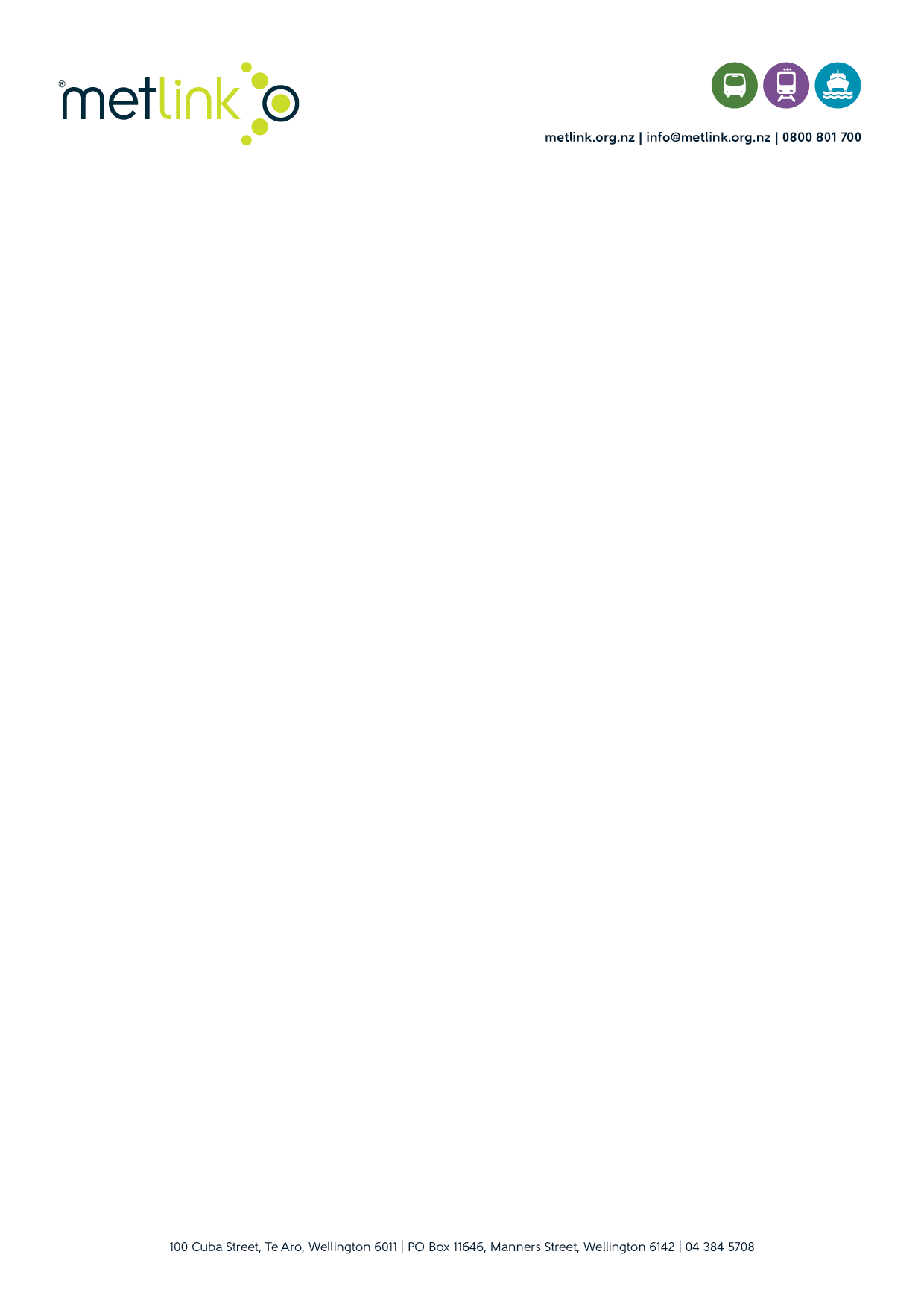 Metlink Public Transport Accessibility Charter 2021Kia ‘ākarakara ‘aka’ou ‘ia ‘i te au mata’iti ravarāi ‘i teia au mata’iti ‘ē toru ki mua (2021 ki te 2024).Ka ‘ōronga mai teia au ‘Akapapa’anga Kaveinga ‘i tēta’i ara kia rauka mai tā Metlink au rāvenga ‘akapāpū’anga nō te ‘akama’ata atu ‘i te vā ngo’ie ‘ua nō te au tangata tei tāmanamanatā’ia ‘ē te au maki tūkētūkē ‘ō te mero kōpapa, ‘i te teretere atu nā runga ‘i te au ‘apinga ‘aka’oro ‘ō te kātoatoa mei te mata’iti 2021 ki te mata’iti 2031. Ko te au ‘apinga ‘aka’oro ‘ā te Metlink nō te kātoatoa, tei roto te bus, ara ‘ō te rēruē, ‘ē te au pa’ī teretere nā te moana, ‘ē pērā katoa, tēta’i ‘ua atu au tū ‘apinga ‘akaora tā Metlink ka kāpiti mai ‘i te au tuātau ki mua, ‘ākara’anga, anoano viviki ‘ia nō te au ‘apinga ‘aka’oro ‘ō te kātoatoa.Kua ‘akapapa’ia teia au tuatua nā roto ‘i te āru’anga ‘i te au puka ‘akapapa’anga tuatua nō teia pātireia ‘ē te au pātireia ‘i vao mai:Puka ‘akapapa’anga tuatua ‘ā te United Nations nō runga ‘i te Tika’anga ‘ō te au Tangata tei tāmanamanatā’ia ‘ē te au maki ‘ō te Mero Kōpapa ‘i te mata’iti 2006 (Kua ‘akamana’ia ‘ē te Kavamani Nū Tirēni ‘i te mata’iti 2008)Te Ture Tika’anga Tangata ‘ō Nū Tirēni mata’iti 1993Rāvenga nō te au tangata tei tāmanamanatā’ia ‘ē te Maki ‘ō te Mero Kōpapa mata’iti 2016 ki te mata’iti 2026‘Akakoro’angaKia riro te au ‘apinga ‘aka’oro ‘ā Metlink, nō te kātoatoa, ’ē kia ngō’ie ‘ua te reira ‘i te tā’anga’anga ma te meitaki ‘ē te marū.Te au Rāve’angaKa ‘akapāpū te Metlink ē:Tēta’i Parāni Tā’anga’anga ‘Akatinamou’ia te ‘akatupu’anga ‘ō te teretere’anga kia ngō’ie ‘ua te reira nō te kātoatoa.‘Anga-kāpiti ‘ē te ‘uri’uri tuatua ki te au putuputu’anga ‘ō te aronga tei tāmanamanatā’ia ‘ē te au maki ‘ō te mero kōpapa, kia kite rātou ē, ‘ea’a tē tupu nei. Rave ‘i teia nā roto ‘i teia au putuputu’anga mē kore, tuatua tika atu kia rātou mē parāni’ia te au tu’anga ‘ō te ‘apinga tē ka ma’ani’ia ‘ē pērā te au tauturu tē ka ‘ōronga’ia, ma te ‘anga’anga kāpiti kia rātou nō te ‘ākarakara’anga kia kitea mai te au ‘apinga ‘ē ārairai nei ‘i te vā ngō’ie ‘ua nō te au ‘apinga ‘aka’oro ‘ō te kātoatoa.  Kia rauka katoa teia au ārairai’anga ‘i te rapakau atu.Ma’ani ‘i tēta’i Pārāni ‘Anga’anga, ma te ‘ākarakara ‘aka’ou ‘i tē reira ‘i te au mata’iti ravarāi, nō te au toru mata’iti mua. Nā te Parāni Tā’anga’anga Vā Ngō’ie ‘ua, ‘ē ‘akakite ‘i te rave’anga parāni ‘ē te tūtaki-kāpiti’anga ‘ā Met;ink ‘ī teia au tu’anga ‘i roto ‘i te Parāni ‘ō te au ‘Apinga ‘Aka’oro ‘ē te ‘Enua ‘i roto i te ‘Ōire ‘ē te Parāni Tu’anga Roa ‘ō te Mā’ata’anga ‘ō te ‘Ōire Pōneke.Ma’ani’anga ‘i te Ara Ngō’ie ‘ua nō te teretere’anga‘Akakite mai ‘i te au ngā’i tē ka rauka ‘i te au rāvenga ‘ē te parāni’anga ‘i te tauturu ‘i te aronga tei tāmanamanatā’ia ‘ē te maki ‘ō te au mero kōpapa.Rave ‘ua atu rāi ma te ‘akameitaki atu ‘i te ara Vā Ngō’ie Kātoatoa, ‘ei tumu pu’apinga tikāi nō te au ‘apinga ‘aka’oro ‘ō te kātoatoa.‘Akatū’anga ‘apinga ngō’ie‘I te au tu’anga tei runga ake tā Metlink ‘akateretere’anga ‘i te tū ‘ō te au mea tē ka ‘akatū’ia, kā tuku mātou ‘i te vā ngō’ie ‘ua ki te puku’atu ‘ō tā mātou au ‘akatikatika’anga manako, ‘ei ‘akapāpū ē, ‘āiteite ‘ua te tika’anga tē ka ‘ōronga’ia ki te kātoatoa ‘ē teretere nei nā runga ‘i te au ‘apinga ‘aka’oro kātoatoa.‘I te au tu’anga kāre ‘a Metlink ‘i riro ‘ei ‘akateretere ‘i te ma’ani’anga ‘ē te ‘akameitaki’anga, ka tautā mātou ‘i te ‘aka’āriu mai ‘i tō mātou au pātana kia ‘akamanako ‘i te rāvenga meitaki, kia ‘āiteite te au ‘ōronga’anga tika ki te kātoatoa ‘ē teretere nei nā runga ‘i te au ‘apinga ‘aka’oro.‘Anga’anga kāpiti ki te au Tu’anga ‘Akateretere ‘i roto ‘i te au ‘Ōire, mē ‘ākarakara ‘aka’ou’ia mē kore ‘anga ‘aka’ōu’ia te au rāvenga nō te ‘akameitaki atu ‘i te teretere’anga ‘ō te kātoatoa, ‘i runga ‘i te au ‘apinga ‘aka’oro ‘ō te kātoatoa, kia meitaki ‘ua te ‘aerenga. Kāpiti ‘i te au ma’ani’anga ‘apinga ‘ē te au ara ‘ā’aere ki roto ‘i te ‘ōtita’anga kia kitea’ia tēta’i ‘ua atu au ārairai’anga te kā tupu.‘Akapāpū ē, kua taeria te tūranga teitei ‘ō te au ‘apinga ‘aka’oro ‘ō te kātoatoa ‘i tei anoano’ia, nō te meitaki ‘ē te ngō’ie nō te au tangata tei tāmanamanatā’ia ‘ē te maki ‘ō te mero kōpapa, ki te tūranga tei ‘akamou’ia ‘ē Waka Kotahi nō te au bus ‘ē te Raitini teretere’anga meitaki nā runga ‘i te Ara Rēruē, tei ‘akapapa’ia ki roto ‘i te Parāni nō te au ‘apinga ‘Aka’oro ‘ō te Kātoatoa, ‘i roto ‘i te au Tu’anga ‘ō te Pātireia.Au Tuatua ‘Akakitekite rauka ngō’ie ‘ua mai‘Akamanako meitaki ‘i te au tuatua ‘akakitekite nō te au anoano ‘ō te au tangata tei tāmanamanatā’ia ‘ē te au maki ‘ō te mero kōpapa, mē taui, tāmanako’ia ‘ē mē ‘akatupu’ia, ‘ē mē, ‘e au ‘apinga ‘ōu tēta’i ka ma’ani’ia, mē kore au ‘akameitaki’anga atu, mē kore taui’anga ki te au ‘apinga tei ma’ani takere’ia.‘Akapāpū ē, ko te au tuatua ‘akakitekite kia ngō’ie ‘ua te reira ‘i te rauka’anga mai, ‘ē kia papa te reira nā roto ‘i te tā’anga’anga’anga ‘i te au tū tuku’anga karere ‘ē te kave’anga ‘i te karere, kāpiti’anga ‘i ngā tu’anga ‘ē rua, tā te mata kā kite ‘ē tā te taringa ka ‘akarongo.‘Akapāpū ē, Kia vā ‘ua te au puka ‘uipā’anga ‘ā Metlink ‘ē te kātoatoa, kia rauka ‘i te aronga tei tāmanamanatā’ia ‘ē te maki ‘ō te mero kōpapa, kia piri atu ki roto ‘i te au ‘akatika’anga manako kātoatoa.Tu’anga ‘Āpi’i ‘ē te Terēni’anga‘Anga’anga kāpiti ki te au ‘aka’aere, ‘ei ‘akapāpū ‘i te terēni’anga meitaki ‘ō te aronga ‘anga’anga ‘i roto ‘i te tu’anga ‘anga’anga ‘ō te au ‘apinga ‘aka’oro ‘ō te kātoatoa. Kia tau te tauturu ‘ē ‘ōronga ‘ia nei ki te au tangata tei tāmanamanatā’ia ‘ē te maki ‘ō te mero kōpapa, ’ē kia riro teia tu’anga terēni’anga, ‘ei tu’anga ‘akamana’ia, ‘i roto ‘i te kōreromotu ‘anga’anga.‘Akapāpū e, ko te au taraiva ‘ō te au ‘apinga ‘āka’oro kātoatoa, kua terēni’ia rātou ‘i roto tikāi ‘i te au tu’anga, tē kā riro ‘i te tauturu ‘ia rātou ‘i te ‘ōronga ‘i te tauturu tau ‘ē te meitaki, ki tēta’i tūranga teitei nō te aronga tei tāmanamanatā’ia ‘ē te maki ‘ō te mero kōpapa.‘Akamana ‘i tō tātou ‘iti tangata ki te au tuatua ‘akakitekite ‘ē te kite ‘i te au rāvenga ‘ē rauka mai ei te meitaki, ‘ē te ‘Anga ‘anga ‘apinga ‘ō Teianei ao, nō te aronga ‘ē tā’anga’anga nei ‘i te au ‘apinga ‘aka’oro ‘ō te kātoatoa, kia riro te reira ‘ei ‘ōronga ‘i te meitaki nō te aronga tei tāmanamanatā’ia ‘ē te maki ‘ō te mero kōpapa.